(แบบ 2) รายงาน                 บันทึกข้อความส่วนราชการ คณะวิทยาการสารสนเทศ  โทรภายใน   5318ที่  อว 0605.13/                                         วันที่........................................................เรื่อง  ขอรายงานการปฏิบัติงานนอกเวลาราชการเรียน  คณบดีคณะวิทยาการสารสนเทศ                 ด้วยข้าพเจ้า...................................................................ตำแหน่ง...............................................สังกัดสำนักงานเลขานุการคณะวิทยาการสารสนเทศ  ได้ปฏิบัติงานพิเศษนอกเวลาราชการ เรื่อง........................................................................................................................................................................................................................................................................................................................................................... ในวันที่...................................................ระหว่างเวลา..................................................น. นั้น 	     บัดนี้  การปฏิบัติงานนอกเวลาราชการได้เสร็จสิ้นแล้ว จึงขอรายงานผลการปฏิบัติงานนอกเวลาราชการดังเอกสารที่แนบมาพร้อมนี้จึงเรียนมาเพื่อโปรดพิจารณาอนุมัติ                      				         ลงชื่อ..................................................ผู้ปฏิบัติงาน							 (...........................................................)						         ตำแหน่ง...................................................                                                                   ลงชื่อ................................................หัวหน้าสำนักงาน                                                                          (นางวราลักษณ์   คุปต์บดินทร์)                                                                        หัวหน้าสำนักงานเลขานุการคณะฯ                                                                     ลงชื่อ.........................................................	                                                               (ผู้ช่วยศาสตราจารย์ธนันชัย  คำเกตุ)			                                                   รองคณบดีฝ่ายบริหารความเห็นของคณบดีคณะวิทยาการสารสนเทศ	(  )  ทราบ		          (  )  อื่นๆ..................................................  							  ...............................................................			                                             (รองศาสตราจารย์  ดร. จันทิมา  พลพินิจ)                     คณบดีคณะวิทยาการสารสนเทศ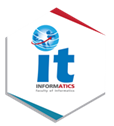 แบบรายงานผลการปฏิบัติงาน OTของ........................................................................ตำแหน่ง...........................................................วันที่..................................................................ระหว่างเวลา................................................................................ขอรายงานสรุปผลการปฏิบัติงานล่วงเวลาพิเศษ  ดังนี้ปัญหา/อุปสรรค....................................................................................................................................................................................................................................................................................................................................................................................................................................................................................................................ข้อเสนอแนะและแนวทางแก้ไข....................................................................................................................................................................................................................................................................................................................................................................................................................................................................................................................                                                         ลงชื่อ.................................................ผู้รายงาน                                                            (..........................................................)                                                        ลงชื่อ.................................................หัวหน้างาน                                                            (..........................................................)ลำดับที่กิจกรรม/ภารกิจสถานะดำเนินการสถานะดำเนินการปริมาณงานลำดับที่กิจกรรม/ภารกิจเสร็จสิ้นยังไม่แล้วเสร็จปริมาณงาน